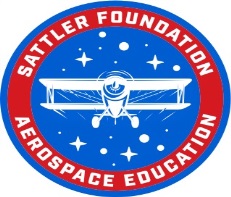                                  SATTLER FOUNDATION AEROSPACE CAMPSponsored by TheBill Sattler Memorial Foundation For Aerospace EducationJUNE 10-14, 2019LEBANON AIRPORTThe Challenge…Prepare to experience five fun filled days at The Lebanon airport.  Learn aviation, aeronautics and weather.  Go on a treasure hunt. Build an aircraft that can really fly.  Take a (pretend) trip to the moon.  Tour the airport.  Listen to presentations by Heroes in Aviation. Utilize computer based flight simulators.  Take a flight with Young Eagles*.Eligibility:  Campers must be Middle School Students in Wilson County during the 2017-18 school year.  Twenty students will be selected based on teacher recommendation and an essay written by the student.  The essay topic should be on “Why I want to go to Aerospace Camp”.Application and fees:  The Sattler Foundation Aerospace Camp is free to selected students, however a fee of $50 will be required to hold a student’s place once selected to attend the camp.  This fee will be returned at the completion of the camp.   Transportation and hours:  Participants must provide their own transportation to and from the Lebanon Airport.  This is a day camp.  The hours of camp are from 8:00 AM until 3:30 PM on Monday and 8:30 AM until 3:30 PM on Tuesday through Friday. I am ready to go.  What do I do now?			Complete the accompanying Application			Secure the necessary recommendation from your teacher			Write your essay			Have your parent or guardian sign your application			Mail your application with accompanying essay by March 2, 2019 to                                                                The Sattler Foundation Aerospace CampC/O Janet Piper, Student Coordinator113 West Ridge DriveHenderson TN 37075Or scan and email to thesattlerfoundation@yahoo.com (preferred)APPLICATION FOR THE SATTLER FOUNDATION AEROSPACE CAMPLEBANON AIRPORTJUNE 10-14, 2019Name of Student:			______________________________________________________Grade (2018-19 school year)		______________________________________________________Name of Middle School			______________________________________________________Name of Parent or Guardian		_____________________________________________________Home Address				_____________________________________________________					_____________________________________________________Home Phone 				_____________________________________________________Cell Phone				_____________________________________________________Email Address				_____________________________________________________Emergency Contact Person		_____________________________________________________Emergency Contact Number		_____________________________________________________T-Shirt Size (circle one)			Youth S       Youth M       Youth L       Youth XL Adult S	      Adult M        Adult L        Adult XL			Teacher Recommendation:			I recommend the above named student for consideration for The Sattler Foundation Aerospace Camp.		________________________________________________________		Printed Name		________________________________________________________		Signature		________________________________________________________                               Date*Young Eagles is a separate program from The Sattler Aerospace Camp.  It is sponsored by EAA 863 at the Lebanon Airport.  Separate permission is required for participation.  Young Eagles mission is to introduce and inspire kids in the world of aviation and gives youth their first free ride in an airplane.  www.thesattlerfoundation.org